RAZPIS TEKMOVANJ ZA 1. IN 2. KOLO GORENJSKE REGIJE 2018/2019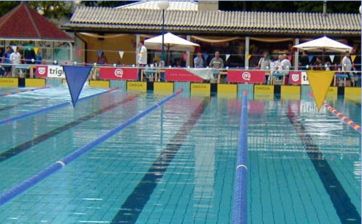 Prireditelj tekmovanja 1. in 2. kolo GORENJSKE REGIJE 2018/2019Plavalni klub Gorenjska banka Radovljicap.p. 83 SI-4240 RadovljicaSlovenijaTel: 00386 4 5315 770E-mail: pkrad@plavalniklub-radovljica.si URL: www.plavalniklub-radovljica.si
PRIZORIŠČE TEKMOVANJAKOPALIŠČE POD OBLO GORICO Kopališka 9SI-4240 Radovljicadolžina: 50m, širina: 21m; globina: do 1,80m8 prog; temp. vode: 27 CMerjenje časov bo elektronsko – TIMING PZS  PRAVILA TEKMOVANJATekmovanje bo potekalo v skladu s pravili Plavalne zveze Slovenije, ki so usklajeni s pravili evropske in svetovne plavalne zveze. Trenerji so dolžni seznaniti svoje plavalke in plavalce o teh pravilih. Tekmovanje poteka v 8-ih progah v 50m bazenu. V primeru prevelikega števila prijav si organizator pridružuje pravico po “dva plavalca na progo” v disciplinah 200 PROSTO, 400 PROSTO, 800 PROSTO in 1500 PROSTO. PRIJAVEŠtartnina za vsak prijavljen štart je:5 EUR na posamični štart za gostujoče klube, 3 EUR na posamični štart za klube PK Triglav Kranj, PK Kamnik, PK Gorenjska banka RadovljicaPlačilo štartnine prosim poravnajte po prejetju računa iz strani organizatorja - PK Gorenjska banka Radovljica na klubski TRR – SI56 0700 0000 1128 491.Prijave do tri dni pred tekmovanjem, preko PZSANE, odjave do začetka razplavanja na dan tekmovanja. Štartna lista se bo izdelala pred začetkom razplavanja.KATEGORIJE	                   KATEGORIJA	           ŽENSKE  		   MOŠKIPROGRAM TEKMOVANJAOPOMBA: Tekmovanje je omejeno v urah (največ 5ur). Zato v kolikor bo potrebno, bodo skupine v disciplinah 200 PR, 400 PR, 800 PR in 1500 PR združene v “dva plavalca na eno progo”.absolutnoVSIVSIMLAJŠI2006 in mlajše2005 in mlajšiKOLO - SOBOTA, 30. 3. 2019KOLO – SREDA, 24. 4. 2019RAZPLAVANJE – 7:30RAZPLAVANJE - 15:15ZAČETEK – 8 :15ZAČETEK – 16:0050m PROSTO50m PROSTO100m PRSNO100m HRBTNO400m PROSTO200m PROSTO200m DELFIN200m PRSNO100m DELFIN – SAMO MLAJŠI200m MEŠANO200m HRBTNO1500m PROSTO400m MEŠANO